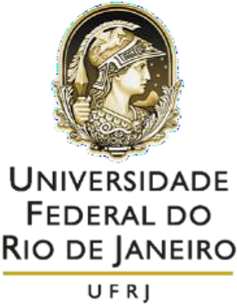 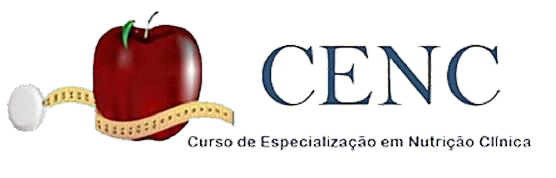 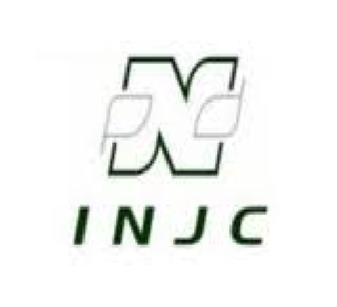 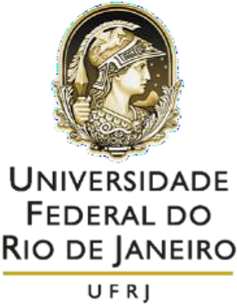 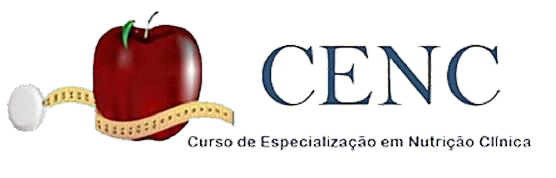 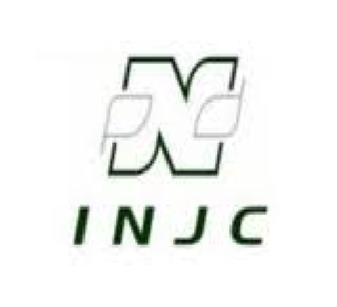 TRATAMENTO NUTRICIONAL DE PACIENTE COM COLANGITE BILIAR PRIMÁRIA: UM ESTUDO DE CASOAluna: Bruna de Souza FontouraOrientador: Elton Bicalho de SouzaRio de Janeiro2022BRUNA DE SOUZA FONTOURATRATAMENTO NUTRICIONAL DE PACIENTE COM COLANGITE BILIAR PRIMÁRIA: UM ESTUDO DE CASOArtigo apresentado ao Curso de Especialização em Nutrição Clínica da Universidade Federal do Rio de Janeiro como parte dos requisitos para aprovação da disciplina de Trabalho de Conclusão de Curso. Orientação: Elton Bicalho de SouzaRio de Janeiro2022          CIP - Catalogação na PublicaçãoElaborado pelo Sistema de Geração Automática da UFRJ com os dados fornecidos pelo(a) autor(a), sob a responsabilidade de Miguel Romeu Amorim Neto - CRB-7/6283.BRUNA DE SOUZA FONTOURATRATAMENTO NUTRICIONAL DE PACIENTE COM COLANGITE BILIAR PRIMÁRIA: UM ESTUDO DE CASOArtigo apresentado ao Curso de Especialização em Nutrição Clínica da Universidade Federal do Rio de Janeiro como parte dos requisitos para aprovação da disciplina de Trabalho de Conclusão de Curso. Área de concentração:Data de defesa: 07 de maio de 2022Resultado: __________________BANCA EXAMINADORA______________________________________Prof. Dr. Elton Bicalho de SouzaOrientador______________________________________Vivian Westerfalem Santos de Lima______________________________________Tatiana Pereira de PaulaRESUMOA colangite biliar primária (CBP), anteriormente denominada cirrose biliar primária, é uma doença hepática colestática crônica progressiva, autoimune, caracterizada pela inflamação e destruição progressiva dos ductos biliares interlobulares. A doença afeta particularmente mulheres após a quarta década de vida em 90% dos casos e costuma cursar com a presença dos anticorpos antimitocondriais (AAM), que é o principal marcador sorológico da doença. A redução da ingestão calórica pode ocorrer em pacientes cirróticos devido à ascite e à hipertensão portal (HP), a qual compromete a absorção e a digestão de nutrientes, acarretando dentre as diversas implicações clínicas um quadro de desnutrição proteico-energética (DPE). O objetivo deste estudo foi relatar um caso de paciente que cursa com colangite biliar primária e verificar a importância da terapia nutricional no tratamento da doença. Foi utilizado para análise nutricional, um questionário de inquérito dietético, avaliações físicas e antropométricas e por fim, foi elaborado um plano alimentar de acordo com as necessidades da paciente. Conforme os resultados obtidos, verifica-se a importância de um tratamento dietético adequado para melhor qualidade de vida.Palavra-chave: Colangite biliar primária; Cirrose; Desnutrição; Terapia nutricional.ABSTRACTPrimary biliary cholangitis (PBC), formerly called primary biliary cirrhosis, is a progressive, autoimmune chronic cholestatic liver disease characterized by inflammation and progressive destruction of interlobular bile ducts. The disease particularly affects women after the fourth decade of life in 90% of cases and usually occurs with the presence of antimitochondrial antibodies (AMA), which is the main serological marker of the disease. Reduction in caloric intake may occur in cirrhotic patients due to ascites and portal hypertension (PH), which compromises the absorption and digestion of nutrients, resulting among the various clinical implications a picture of protein-energy malnutrition (EDP). The purpose of this all is to report a case of a patient who is presenting with primary biliary cholangitis and to verify the importance of nutritional therapy in the treatment of sickness. Thus, it was used for nutritional analysis, a dietary survey questionnaire, physical and anthropometric evaluations and finally, a food plan was elaborated according to the patient's needs. According to the results obtained, the importance of an adequate dietary treatment for better quality of life is verified.
Keywords: Primary biliary cholangitis, cirrhotic, malnutrition, nutricional therapySUMÁRIO1. INTRODUÇÃO A colangite biliar primária (CBP), anteriormente denominada cirrose biliar primária, é uma doença hepática colestática crônica progressiva, autoimune, caracterizada pela inflamação e destruição progressiva dos ductos biliares interlobulares de pequeno e médio calibre (TEIXEIRA, 2009), com formação de granulomas, levando à ductopenia, cirrose e insuficiência hepática (KAPLAN, 2005; BRASIL, 2019).          Estima-se que a prevalência mundial desta doença seja entre 67 a 940 casos por um milhão de habitantes, com incidência entre 0,7 a 49 por um milhão de habitantes por ano (JHAVERI, 2017). Entretanto, a doença afeta particularmente mulheres após a quarta década de vida (BITTENCOURT, 2019) em 90% dos casos (10 mulheres para cada homem), e costuma cursar com a presença dos anticorpos antimitocondriais (AAM) (JORGE, 2011), que é o principal marcador sorológico da doença, estando presente em 90 a 100% dos casos de CBP, dependendo do método empregado para sua detecção (KAPLAN, 2005).         É pouco esclarecida a etiologia da doença, mas acredita-se que um conjunto de fatores ambientais, genéticos e imunológicos são predisponentes para esta doença. Fatores de risco como etilismo, exposição a xenobióticos e infecções específicas poderão desempenhar um papel chave na etiopatogenia da CBP (CORRIGAN, 2015).           O diagnóstico da doença exige a presença de pelo menos dois dos seguintes critérios: valor da fosfatase alcalina (FA) elevado e; presença de anticorpos antimitocondriais e histologia hepática compatível com CBP (PRINCE, 2004). No momento do diagnóstico, a forma assintomática é prevalente em até 50% a 60% dos casos (PANDIT, 2021) e, quando sintomáticos, os sintomas mais comuns são prurido e fadiga (UDDENFELD, 2000), sendo raros os doentes que se apresentam inicialmente com sinais de doença hepática avançada, com complicações de hipertensão portal - ascite, encefalopatia hepática, hemorragia de varizes esofágicas (EASL, 2009).           Existe um protocolo do Ministério da Saúde, desenvolvido em 2019, para auxiliar na obtenção de um diagnóstico ágil para os pacientes com esta doença e, consequentemente, um tratamento adequado para contribuir com a redução dos sintomas e aumento na sobrevida livre de transplante, melhora dos sintomas e da qualidade de vida dos pacientes (BRASIL, 2019). O tratamento padrão é o uso do ácido ursodeoxicólico (AUDC), que promove melhora tanto dos indicadores bioquímicos quanto os histológicos da atividade da doença, prolongando o tempo de sobrevida livre de transplante, em uma proporção significativa de doentes (LINDOR, 2007; LINDOR et al., 2009). No entanto, estima-se que cerca de 40% dos pacientes respondem inadequadamente a este fármaco, mantendo elevações persistentes da FA e da bilirrubina, e que cerca de 3 a 5% são intolerantes ao fármaco, o que condiciona o prognóstico e ressalva a importância de novas opções terapêuticas (SCHRAMM, 2018).          Uma melhor compreensão da progressão da doença tem proporcionado o conhecimento de diversos processos, aos quais devem ser dirigidas as intervenções terapêuticas. Avanços recentes têm produzido novos agentes, alguns dos quais deverão ser aprovados num futuro próximo. Certos agentes já conhecidos continuam a acumular evidências que suportam o seu uso como terapêuticas adjuvantes, em não respondedores à monoterapia com AUDC (MOUSA et al., 2016).           A redução da ingestão calórica pode ocorrer em pacientes cirróticos devido à ascite e à hipertensão portal (HP), a qual compromete a absorção e a digestão de nutrientes, acarretando dentre as diversas implicações clínicas um quadro de desnutrição proteico-energética (DPE) (DORNELLES et al., 2010). Observa-se também a diminuição da secreção de ácidos biliares, consequentemente, a absorção lipídica é comprometida, o que inclui as vitaminas lipossolúveis, originando deficiências associadas. A deficiência de vitamina A ocorre em um terço dos casos de doença avançada, o de vitamina D é igualmente mais comum na doença avançada e ocorre em 13 a 33% dos doentes, a vitamina K encontra-se diminuída em 8 a 23% dos casos e a vitamina E em apenas alguns doentes (CAREY, 2015).          Em razão disso, deve ser orientado que os pacientes adotem uma dieta balanceada, pratiquem exercícios físicos regulares, não consumam álcool e/ou tabaco e evitem o uso de alimentos e bebidas que contenham cafeína (SBH, 2015). 2. OBJETIVOS OBJETIVO GERALApresentar um relato de caso de paciente que cursa com colangite biliar primária. OBJETIVOS ESPECÍFICOSDescrever os principais fatores determinantes para o surgimento da colangite biliar primária;Elaborar um plano alimentar de acordo com as características da doença, e demonstras a eficácia da intervenção dietoterápica no tratamento da doença. 3. PACIENTE E MÉTODOSO estudo do caso vigente possui característica descritiva, onde foi analisada uma paciente do sexo feminino, de 48 anos, natural do Rio de Janeiro (RJ) que apresenta diagnóstico de Colangite Biliar Primária (confirmada por biópsia hepática) há 10 anos.Para coleta de dados foi aplicado um questionário que constava perguntas relativas aos dados pessoais; hábitos de vida, antecedentes e fatores de risco; história clínica pregressa e antecedentes familiares; uso de medicamentos; avaliação de sinais e sintomas da doença, e hábitos intestinais (anexo 1). Também foi realizado um recordatório de 24 horas (r24h – anexo 2) e aplicado um questionário de frequência alimentar (QFA – anexo 3). Os dados antropométricos foram obtidos com auxílio de uma balança de bioimpedância Avanutri® modelo AVA450 para aferição do peso corporal, trena antropométrica Avanutri® modelo AVA-04 para aferição do perímetro abdominal e Estadiômetro Avanutri® modelo AVA-305 para aferir a altura da paciente, seguindo os protocolos determinados para avaliação antropométrica (BRASIL, 2011). De posse dos dados antropométricos, o diagnóstico foi realizado de acordo com o índice de massa corporal (IMC), sendo que a classificação do estado nutricional foi estabelecida de acordo com os parâmetros recomendados pela Organização Mundial da Saúde (OMS, 2000), conforme apresentado na tabela 1.Tabela 1. Classificação do Índice de Massa Corporal de adultosFonte: OMS (2000)O perímetro abdominal (utilizado como medida de seguimento) estabelecido pelas recomendações da OMS (1997) – tabela 2. A Relação Cintura/altura (RCA) utilizou como ponto de corte para ausência de risco valores até 0,49, conforme recomendação da Associação Brasileira para o Estudo da Obesidade e Síndrome Metabólica (ABESO, 2016).Tabela 2. Perímetro abdominal e sua relação com risco de complicações metabólicas, de acordo com o sexo Fonte: OMS (1997)Também foram considerados para diagnóstico do estado nutricional os exames laboratoriais apresentados pela paciente no momento da consulta, em setembro de 2021 e fevereiro de 2022. Para cálculo da dieta, foi estabelecido o valor energético total (VET) utilizando a fórmula recomendada pela FAO/WHO (1985), tendo estipulado como fator de atividade a intensidade leve (FAO/WHO, 1985). Para análise dos parâmetros de diagnóstico e das recomendações nutricionais, foi utilizado o software Webdiet® versão 3.0.4. RESULTADOS E DISCUSSÃOTGP: Transaminase Pirúvica; GGT: Gama-Glutamil Transferase; TGO: Transaminase Oxalacética.Recordatório alimentar de 24 horas nº 1Valor energético total (VET) consumido: 1506 Kcal;  Proteína (10,9%): 164,8Kcal - 41,2g – 0,67 g/Kg; Carboidrato (52,7%): 793,1Kcal – 200,7g; Lipídeo (36,4%): 548,1Kcal – 60,9g.Recordatório alimentar de 24 horas nº 2VET: 1420 Kcal;  Proteína (19,2%): 272Kcal - 68g – 1,12 g/Kg;Carboidrato (39,2%): 556,7Kcal – 147,8g; Lipídeo (41,6%): 591,3Kcal – 65,7g.Recordatório alimentar de 24 horas nº 3VET: 1425 Kcal;  Proteína (19,8%): 282,4Kcal - 70,6g – 1,15 g/Kg; Carboidrato (42,7%): 608Kcal – 153,8g; Lipídeo (37,5%): 534,6Kcal – 59,4g.QUESTIONÁRIO DE FREQUÊNCIA ALIMENTAR DIAGNÓSTICO NUTRICIONALPaciente atendida em domicílio, com diagnóstico de cirrose, com estado nutricional classificado como sobrepeso, porém, esse índice se deu devido ao grande inchaço abdominal por conta de hepatomegalia confirmada por exame de ultrassonografia, onde consta o aumento volumétrico do lobo esquerdo e sem presença de ascite. Não possui histórico de perda de peso (peso usual = 60kg), apresenta valores dos exames laboratoriais alterados para glicose e especialmente no hepatograma. Foi observado, através dos questionários de 24 horas e do questionário de frequência alimentar, um consumo diário de alimentos inferior ao recomendado, com maior índice de industrializados, baixo consumo de frutas, vegetais e teor de fibras. Sendo assim, agravando ainda mais a doença, já que a mesma apresenta alterações na absorção e digestão dos nutrientes, causando deficiências nutricionais.CONDUTA NUTRICIONAL       Os objetivos do suporte nutricional na cirrose são deter a depleção nutricional, aumentar a musculatura e o tecido adiposo do paciente e minimizar os efeitos da derivação portossistêmica (LLOP; VILÀ, 2004). O tratamento nutricional gera benefícios tanto no estágio inicial da patologia, quanto nos estados avançados. Em curto prazo, verifica-se a recuperação do balanço nitrogenado, a diminuição da hospitalização e a melhora da função hepática. Também se encontram benefícios em longo prazo, como diminuição da incidência e da severidade da encefalopatia (MESEJO; JUAN; SERRANO, 2008)Na maioria dos casos, o doente hepático tolera uma dieta normal não necessitando de restrições alimentares (PAUTH et al.; 1997; MESEJO; JUAN; SERRANO, 2008). O recomendado é que a dieta contenha em torno de 35 a 40 kcal/kg/dia (NEY et al., 2013) e que recebam de 1,2 a 1,5g/kg/dia de proteína, devido ao hipercatabolismo que os acomete (AMODIO et al., 2013).PLANO ALIMENTAR PROPOSTOVET: 2058Kcal;Proteína (18,3%): 376Kcal - 94g – 1,5 g/Kg;Carboidrato (52,5%): 1080,4Kcal – 296,7g;Lipídeo (29,2%): 601,2Kcal – 66,8g.Dieta normocalórica, hiperproteica e de consistência normal, com aporte adequado de vitaminas antioxidantes e minerais. O consumo adequado de vitaminas e minerais é importante para a manutenção das diversas funções metabólicas do organismo. Assim, a ingestão inadequada desses micronutrientes pode potencialmente levar a estados de carência nutricional, sendo conhecidas diversas manifestações patológicas por ela produzidas (MELÉNDEZ, 1997).       As doenças hepáticas, principalmente as que envolvem processo inflamatório, resultam em estresse oxidativo. Os receptores não enzimáticos de elétrons, substâncias capazes de combater a oxidação (antioxidantes), como vitaminas E e C, podem desempenhar um papel importante na proteção da membrana celular (SINGAL et al.,2011).        O zinco, é um mineral que funciona como um componente de várias enzimas na manutenção da integridade estrutural das proteínas e na regulação da expressão genética. O ferro funciona como um componente de uma série de proteínas, incluindo enzimas e hemoglobina, sendo esta última importante para o transporte de oxigênio para tecidos em todo o corpo para o metabolismo (IOM, 2004).         Para prevenção e tratamento da osteoporose em pacientes com cirrose, deve ser avaliado também os níveis de vitamina D e Cálcio (BITTENCOURT, 2019).Abaixo o quadro 1 apresenta a comparação desses nutrientes com a prescrição dietética elaborada para a paciente.Quadro 1. Recomendação de ingestão diária de micronutrientesEVOLUÇÃO NUTRICIONALA paciente iniciou com dieta de manutenção de peso, porém, houve pequenas alterações no mesmo devido ao diagnóstico de hepatomegalia. Foi observada melhora nos exames bioquímicos, houve melhora também na qualidade de vida da paciente, que relatou ter tido menos enjoos. Medidas antropométricas sem grande alterações e classificação do IMC permanecendo como sobrepeso.5. CONCLUSÃOA CBP é uma doença pouco conhecida e estudada, porém a parte mais importante é retardar o progresso da doença a fim de evitar que o paciente seja submetido a um transplante hepático. O estudo deste caso e suas complicações foram fundamentais para que fosse planejado um tratamento nutricional de acordo com as características da doença. Sendo assim, foi constatado a importância dos bons hábitos alimentares junto aos medicamentos, tanto para com os exames laboratoriais, quanto para o bem estar e aumento da sobrevida da paciente, livre de internações.REFERÊNCIAS BIBLIOGRÁFICASAmodio, P. et al. 2013. The nutritional management of hepatic encephalopaty in patients with cirrhosis: international society for hepatic encephalopaty and nitrogen metabolism consensus. Hepatology, 58(1):325-336. Associação Brasileira para o Estudo da Obesidade e da Síndrome Metabólica (ABESO). 2016. Diretrizes Brasileiras de Obesidade – 4.ed. Bittencourt, P.; Couto, C. A. 2019. Manual de condutas em doenças colestáticas e autoimunes do fígado. Brasil. Ministério da Saúde. Secretaria de Atenção à Saúde. Departamento de Atenção Básica. Orientações para coleta e análise de dados antropométricos em serviços de saúde. Brasília: Ministério da Saúde, 2011.Brasil. Ministério da Saúde. Protocolo Clínico e Diretrizes Terapêuticas da Colangite Biliar Primária - Conitec. Brasília: Ministério da Saúde, 2019.Carey, E. J; Ali, A.H; Lindor, K.D. 2015. Primary biliary cirrhosis. Lancet, 386(10003):1565- 75Corrigan, M.; Hirschfield, G. M. 2015. Aspects of the Pathophysiology of Primary Biliary Cirrhosis. Digestive Diseases, 33(2):102-108 Dorneles, C. T. L. et al. 2010. Terapia Nutricional em Crianças e Adolescentes com Cirrose: Uma Visão Atual. Clínica & Pesquisa Biomédica, 30(2).EASL. 2009. Clinical Practice Guidelines: management of cholestatic liver diseases. J Hepatology; 51:237-67Institute Of Medicine. 2004. Food and Nutrition Board. Vitamin A. In: DIETARY reference intakes for vitamina A, vitamin K, arsenic, boron, chrominum, copper, iodine, iron, manganese, molybdenum, nickel, silicon, vanadium, and zinc. Washington: National Academy Press, 82-161Jhaveri, M. A. Kowdley, K.V. 2017. Novos desenvolvimentos no tratamento da colangite biliar primária - papel do ácido obeticólico. Ther Clin Risk Management, 13:1053-1060Jorge, S. G. 2011. Cirrose Biliar Primária. Hepcentro. Disponível em: http://www.hepcentro.com.br/cbp.htm>. Acesso em: 30 mar. 2022.Kaplan, M. M.; Gershwin, M. E. 2005. Primary biliary cirrhosis. N Engl J Med, 353:1261-73Lindor, K. 2007. Ursodeoxycholic acid for the treatment of primary biliary cirrhosis. N Engl J Med, 357:1524-1529Lindor, K. D. et al. 2009. Heathcote EJ. Primary biliary cirrhosis. Hepatology, 50:291-308Llop, C. P.; Vilà, M. P. 2004. Implicaciones nutricionales de la cirrosis hepática. Alimentación, Nutrición y Salud, 11(3):73-81 Meléndez, G. V. et al. 1997. Consumo alimentar de vitaminas e minerais em adultos residentes em área metropolitana de São Paulo, Brasil. Rev. Saúde Pública, 31(2):157-162Mesejo, A.; Juan, M.; Serrano, A. 2008. Cirrosis y encefalopatía hepáticas: consecuencias clínico-metabólicas y suporte nutricional. Nutrición Hospitalaria, 23(2):8-18. Mousa, H. S. et al. 2016. Novel therapeutics for primary biliary cholangitis: Toward a disease-stage-based approach. Autoimmunity reviews, 15(9): 870-6. Ney, M. et al. 2013. Meta-analysis: oral or enteral nutritional supplementation in cirrhosis. Aliment Pharmacol Ther. 37(7):672-679. Pandit, S. Samant, H. 2022. Primary Biliary Cholangitis. Disponível em: <https://www.ncbi.nlm.nih.gov/books/NBK459209>. Acesso em: 25 mar.2022Pauth, M. et al. 1997. ESPEN guidelines for nutrition in liver disease and transplantation. Clinical Nutrition, 16:43-55. Prince, M. I. et al. 2004. Asymptomatic primary biliary cirrhosis: clinical features, prognosis, and symptom progression in a large population based cohort. Gut, 53(6): 865-70.Schramm, C. 2018. Phase 2 studies of two novel treatments for primary biliary cholangitis report encouraging results. EurekAlert. Disponível em: https://www.eurekalert.org/pub_releases/2018-04/eaft-p2s041318.php>. Acesso em: 30 mar. 2022.Singal, A. K. et al. 2011. Antioxidants as therapeutic agents for liver disease. Liver Int, 31:1432-48.Sociedade Brasileira de Hepatologia. 2015. Recomendações da sociedade brasileira de hepatologia para diagnóstico e tratamento das doenças colestáticas e hepatite autoimune - parte II. Teixeira, R. 2009. Sociedade Brasileira de Hepatologia: Cirrose biliar primária. Programa de educação médica continuada. Uddenfel, P.; Danielsson, A. 2000. Primary biliary cirrhosis: survival of a cohort followed for 10 years. Journal of internal medicine, 248(4):292-8. World Health Organization (WHO). 1997. Obesity: preventing and managing the global epidemic. Genova: WHO Technical Report Series.World Health Organization (WHO). 2000. Obesity: preventing and managing the global epidemic. Genova: WHO Technical Report Series.ANEXOTabela de alimentos presentes no questionário de frequência alimentar e suas respectivas medidas          FF684t   Fontoura, B S          Tratamento nutricional de paciente com colangite biliar primária: um estudo de caso / B S Fontoura. -  Rio de Janeiro,  2022.      25 f.      Orientador: Souza E B .      Trabalho de conclusão de curso (especialização) - Universidade Federal do Rio de Janeiro, Instituto de Nutrição Josué de Castro, Nutrição Clínica, 2022.1. Colangite biliar primária. 2. Cirrose. 3. Desnutrição. 4. Terapia Nutricional. I. E B , Souza, orient. II. Título.INTRODUÇÃO OBJETIVOS PACIENTE E MÉTODOS RESULTADOS E DISCUSSÃO CONCLUSÃO REFERÊNCIAS BIBLIOGRÁFICAS ANEXOS Pág.891012212226ClassificaçãoIMC (kg/m²)Baixo peso< 18,5Eutrofia18,5 a 24,9Sobrepeso25 a 29,9Obesidade grau I30 a 34,9Obesidade grau II35 e 39,9Obesidade grau III> 40Sexo      Sem risco              Risco moderadoRisco elevadoMasculino< 94 cm94 a 12 cm> 102 cmFeminino< 80 cm80 a 88 cm> 88 cmData da coleta de dados: 18/ 11/ 2021  Coleta realizada por: Bruna Fontoura IDENTIFICAÇÃOIDENTIFICAÇÃONome: A.S                           Endereço: -Bairro: CampinhoMunicípio: Rio de JaneiroData de Nascimento: 28/02/1974Idade: 48 anosCor da pele:  1.branca   2.negra   3.mestiça   4.outra   9.NI         Religião: CatólicaCor da pele:  1.branca   2.negra   3.mestiça   4.outra   9.NI         Religião: CatólicaProfissão: Do larProfissão: Do larEscolaridade: Ensino Médio completo Escolaridade: Ensino Médio completo Estado civil: CasadaEstado civil: CasadaNº de pessoas que reside em sua casa: 3Filhos (?): sim. 1 filhoSaneamento básico: 1. sim      2. não 	 Saneamento básico: 1. sim      2. não 	 ANAMNESE / EXAME FÍSICOANAMNESE / EXAME FÍSICODiagnóstico: Colangite biliar primária e diabetes tipo 2HDA: nãoAlergia a algum alimento? Não     Alergia a algum alimento? Não     Etilismo: (  ) sim  (x)não  Etilismo: (  ) sim  (x)não  Tabagista: (  )sim (x)não   Tabagista: (  )sim (x)não   Antecedentes e fatores de risco:Antecedentes e fatores de risco:Sedentarismo, alimentação inadequadaSedentarismo, alimentação inadequadaCirurgias: Biópsia do fígado, artroscopia do joelho, reconstrução da faceCirurgias: Biópsia do fígado, artroscopia do joelho, reconstrução da faceHistória Familiar: História Familiar: Mãe e pai hipertensosMãe e pai hipertensosMedicamentos em uso e dosagem diáriaLasix 40mg – meio comp. 1x/diaAzatioprina 50mg – 1 comp. às 8hUrsacol 300mg – 1 comp. de 8/8hFenofibrato 200mg – 1 comp. à noiteRosuvastatina 20mg – 1 comp. à noiteDomperidona 10mg – 1 comp. antes das refeiçõesGlifage XR 500mg – 2 comp. após o café e 2 após o jantarDigeplus – 1 comp. ate 2x/dia se tiver dorSintomas1ª Avaliação2ª Avaliação3ª AvaliaçãoNáuseas(X) Sim (  ) Não  (X) Sim (  ) Não(X) Sim (  ) NãoVômitos(   ) Sim (X) Não  (   ) Sim ( X) Não(   ) Sim (X) NãoDiarréia(   ) Sim (X) Não  (   ) Sim (X) Não(   ) Sim (X) NãoFlatulência(X) Sim (  ) Não (X) Sim (  ) Não(X) Sim (  ) NãoEvacuaçõesFrequência/dia:1 a 2x por diaFrequência/dia:1 a 2x por diaFrequência/dia:1 a 2x por diaAvaliação antropométrica e da composição corporalAvaliação antropométrica e da composição corporalAvaliação antropométrica e da composição corporalAvaliação antropométrica e da composição corporalVariáveis1ª Avaliação2ª Avaliação3ª AvaliaçãoPeso Atual (Kg)60,960,561,0Estatura (m)1,551,551,55IMC (Kg/m²)25,325,2 25,4Circunferência abdominal (cm)92,592,392,6Relação Cintura/Altura0,590,590,59VariávelReferências04/09/202101/11/2021Triglicerídeo          Com jejum <150 mg/dL         Sem jejum <175 mg/dL   119     75Colesterol Total          Com jejum <190 mg/dL         Sem jejum <190 mg/dL    156    119HDL – colesterol          Com jejum >40 mg/dL         Sem jejum >40 mg/dL     57     44LDL – colesterol Risco   I   Com jejum   I  Sem jejumBaixo       <130 mg/dL  <130 mg/dLInterm.     <100 mg/dL  <100 mg/dLAlto          <70 mg/dL    <70 mg/dLMuito alto <50 mg/dL    <50 mg/dL     79     59Glicose                 70 a 99 mg/dL      105     120Bilirrubina Total               Até 1,20 mg/dL     1,79    1,56Bilirrubina Direta               Até 0,20 mg/dL     1,56    1,45Bilirrubina Indireta               Até 1,00 mg/dL     0,23     0,11TGP             Inferior a 33,0 U/L       78      47GGT             Inferior a 40,0 U/L      287     238TGO                 Até 32,0 U/L      141     107Fosfatase Alcalina                 35 a 105 U/L       340     270                            RECORDATÓRIO ALIMENTAR DE 24 HORAS                            RECORDATÓRIO ALIMENTAR DE 24 HORAS                            RECORDATÓRIO ALIMENTAR DE 24 HORAS                            RECORDATÓRIO ALIMENTAR DE 24 HORASRefeiçãoHorárioAlimentosQuantidadeCafé da manhã08h30minCaféAçúcarPão francêsManteiga c/ sal1 xícara de chá1,5 colher de café1 unidade1 colher cháColação10h00minBanana1 unidade médiaAlmoço12h30minArroz branco cozidoStrogonofe de carneBatata inglesa frita4 colheres de sopa3 colheres sopa1 colheres servirLanche16h00minBatata frita tipo chipsCoca-cola1 pacote (84g)1 copo cheio (250ml)Jantar19h00minArroz branco cozidoStrogonofe de carne5 colheres de sopa 3 colheres sopa                            RECORDATÓRIO ALIMENTAR DE 24 HORAS                            RECORDATÓRIO ALIMENTAR DE 24 HORAS                            RECORDATÓRIO ALIMENTAR DE 24 HORAS                            RECORDATÓRIO ALIMENTAR DE 24 HORASRefeiçãoHorárioAlimentosQuantidadeCafé da manhã09h00minCaféAçúcarBiscoito cream crackerRequeijão1 xícara de chá1,5 colher de café4 unidades1,5 colher sopaAlmoço12h30minArroz branco cozidoFeijão preto cozidoFrango à milanesa fritoAlface5 colheres de sopa1 concha 1 filé médio2 folhas médiasLanche16h30minBiscoito cream crackerRequeijão5 unidades1,5 colher de sopaJantar20h00minArroz branco cozidoFeijão preto cozidoCarne moída refogadaAlface3 colheres de sopa2 colheres de servir 1 colher de sopa1 folha média                            RECORDATÓRIO ALIMENTAR DE 24 HORAS                            RECORDATÓRIO ALIMENTAR DE 24 HORAS                            RECORDATÓRIO ALIMENTAR DE 24 HORAS                            RECORDATÓRIO ALIMENTAR DE 24 HORASRefeiçãoHorárioAlimentosQuantidadeCafé da manhã08h00minCaféAçúcarPão francêsManteiga c/ salQueijo muçarelaPresunto fatiado1 xícara de chá1 colher de café1 unidade1 colher chá1 fatia média1 fatia médiaColação09h30minUva10 unidades médiasAlmoço13h00minMacarrão cozidoCarne moída refogadaTomateCebola branca2 colheres de servir3 colheres de sopa 4 fatias médias3 fatias pequenasLanche17h20minPão de forma tradicionalManteiga com salSuco de laranja 2 fatias2 colheres de chá 1 copo americanoJantar20h00minMacarrão cozidoCarne moída refogada2 colheres de servir4 colheres de sopaProdutos Frequência Frequência Frequência Frequência Frequência Frequência Frequência Frequência Produtos > 3xdia 2 a 3x dia 1x dia 5 a 6x semana2 a 4xsemana 1x semana 1 a 3x mês Nunca Quase Nunca Arroz xFeijão xMacarrão xFarinha de mandioca xPão xPão doce xBiscoito doce  xBolos xBiscoito salgado      xPolenta ou angu    xBatata frita ou chips      xBatata      xMandioca, aipim    xMilho verde    xPipoca     xInhame/cará     xLentilha/      xervilha/grão de bico xAlface       xCouve      xRepolho     xLaranja, tangerina     xBanana      xMamão ou Papaia      xMaçã      xMelancia/melão      xAbacaxi      xAbacate     xManga      xLimão      xMaracujá     xUva     xGoiaba      xPêra      xChicória       xProdutos Frequência Frequência Frequência Frequência Frequência Frequência Frequência Frequência Produtos > 3xdia 2 a 3x dia 1x dia 5 a 6x semana2 a 4xsemana 1x semana 1 a 3x mês Nunca Quase Nunca Tomate       xChuchu       xAbóbora       xAbobrinha       xPepino       xVagem       xQuiabo       xCebola      xAlho       xPimentão       xCenoura      xBeterraba      xCouve-flor       xOvos       xLeite integral      xLeite desnatado      xIogurte/coalhada xQueijo xRequeijão xManteiga/ margarina xVísceras xCarne de boi com osso xCarne de boi sem osso xCarne porco xFrango xSalsicha/ linguiça xPeixe fresco xPeixe enlatado xHambúrguer XPizza XCamarão XBacon e toucinho XMaionese XSalgados     xSorvete    xAçúcar     xProdutos Frequência Frequência Frequência Frequência Frequência Frequência Frequência Frequência Produtos > 3xdia 2 a 3x dia 1x dia 5 a 6x semana2 a 4xsemana 1x semana 1 a 3x mês Nunca Quase Nunca Caramelos, balas xAchocolatado xChocolate barra ou bombom xPudim/doce de leite xRefrigerantes xCafé xSucos xMate xVinho xCerveja xOutras bebidas alcoolicas x                            PLANO ALIMENTAR ELABORADO PELA AUTORA                            PLANO ALIMENTAR ELABORADO PELA AUTORA                            PLANO ALIMENTAR ELABORADO PELA AUTORA                            PLANO ALIMENTAR ELABORADO PELA AUTORARefeiçãoHorárioAlimentos ingeridosQuantidadeCafé da manhã08h00minCaféXylitolPão de forma integralQueijo minas frescal1 xícara de café1 colheres de sopa2 fatias2 fatia(s) pequena(s)Colação10h00minBanana prata2 unidadesAlmoço13h00minAlfaceChuchu cozidoAcém moído cozidoArroz integral cozidoFeijão preto cozidoAzeite de olivaSuco de laranja pera6 folhas médias4 colheres de arroz 3 colheres de sopa 6 colheres de sopa 1,5 conchas1 colheres de sopa 2 copos americanosLanche16h00minMaçã FujiSemente de chiaGranolaIogurte natural desnatado 2 unidades2 colheres de sopa 4 colheres de sopa 1 unidades Jantar19h00minRepolho refogadoBrócolis cozidoOvo de galinha frito/mexidoMacarrão integral cozidoFeijão carioca cozidoAzeite de oliva3 colheres de sopa4 ramos2 unidades 6 colheres de arroz1 concha 1 colher de sopa        Micronutrientes     IDR para mulheresPrescrição alimentarVitamina C≥ 75 mg/d413,8 mg/dVitamina E≥ 15 mg/d15,5 mg/dVitamina A≥ 700 μg RAE706,1 μg RAEFerro             18 mg/dia18,3 mgZinco≥ 8 mg/d17,4 mg/dCálcio1000 a 1500mg1191,6 mg/dVitamina D400 a 800 UI452 UIProdutosQuantidadeArroz Colheres de sopa cheia Feijão Concha médiaMacarrão Escumadeira cheia ou pegador Farinha de mandioca Colher sopaPão FrancêsPão doce Unidades  Biscoito doce  Unidades Bolos FatiasBiscoito salgadoPacotePolenta ou anguPedaçoBatata frita ou chips Porção pequenaBatata UnidadesMandioca, aipim PedaçoMilho verde 1 espiga = 4 colheres de sopaPipoca SacosInhame/cará PedaçoLentilha/ervilha/grão de bicoColher sopaAlface FolhasCouve Colher de sopa cheiaRepolho Colher de sopa cheiaLaranja, tangerina UnidadesBanana UnidadesMamão ou Papaia Fatia/meio papaiaMaçã UnidadeMelancia/melão FatiaAbacaxi FatiaAbacate ½ unidadeMangaUnidadeLimão-Maracujá -Uva Cacho médioGoiaba UnidadePêra UnidadeChicória Colher de sopa cheiaTomate UnidadeChuchu Colher sopa cheiaAbóbora Colher sopa cheiaAbobrinha Colher sopa cheiaPepino FatiasVagem Colher sopa cheiaQuiabo Colher sopa cheiaCebola -Alho -Pimentão -Cenoura Colher de sopa cheiaBeterraba FatiasCouve-flor Ramo ou florOvos UnidadesLeite integral CopoLeite desnatado CopoIogurte/coalhada UnidadesQueijo Fatia médiaRequeijão -Manteiga ou margarina -Vísceras: fígado, coração, bucho, etc. PedaçosCarne de boi com osso/mocotó/rabo, etc. PedaçosCarne de boi sem osso 1 bife médio ou 4 colheres sopa de moída ou 2 pedaços assadosCarne porco PedaçosFrango PedaçosSalsicha, lingüiça Unidade ou gomoPeixe fresco Filé ou postaPeixe enlat. (sardinha, atum) LatasHamburger UnidadePizza PedaçoCamarão UnidadesBacon e toucinho FatisMaionese Colher de cháSalgados: kibe, pastel, etc. UnidadesSorvete UnidadeAçúcar Colher de sobremesaCaramelos, balas -Chocolate pó/Nescau Colher de sobremesaChocolate barra ou bombom 1 pequeno (30g) ou 2 bombonsPudim/doce de leite PedaçoRefrigerantes CoposCafé XícaraSucos CopoMate CopoVinho CopoCerveja CopoOutras bebidas alcoólicas Dose